Publicado en Madrid el 25/01/2024 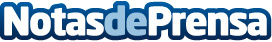 Check Point software destaca que la formación en ciberseguridad desde la infancia es una herramienta vital: el 72% de los niños en el mundo han experimentado al menos un tipo de amenaza cibernética Tan solo un 40% de los padres saben que sus hijos han sufrido amenazas cibernéticas. El 90% de los niños mayores de 8 años ya utiliza InternetDatos de contacto:EverythinkPREverythinkPR91 551 98 91Nota de prensa publicada en: https://www.notasdeprensa.es/la-formacion-en-ciberseguridad-desde-la Categorias: Nacional Educación Sociedad Madrid Software Ciberseguridad Dispositivos móviles Universidades Innovación Tecnológica Digital http://www.notasdeprensa.es